       ADANA MESLEK YÜKSEKOKULU MÜDÜRLÜĞÜNE       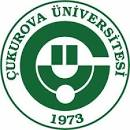 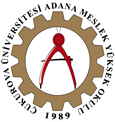 Meslek Yüksekokulunuz ……………………………… programı ……. Sınıf …………………….  Nolu öğrencisiyim.Öğrencisi olduğum diploma programı içerisinde İ.Ö. / U.Ö. programının yükümlülüklerini yerine getirmek üzere diploma programım içerisinde yatay geçiş yapmak istiyorum.Gereğini arz ederim.….………………………….Adı-Soyadı	: ……………………………………………………       Programı           :……………………………………………………..       Öğrenci No	: …………………………………………………….Telefon No	:……………………………………………………..Adres                  :……………………………………………………..